Volunteer application form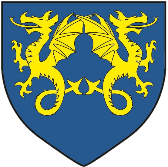 Volunteer code of conductAll volunteers are expected to maintain high standards of behaviour and conduct when undertaking any activity at the school.Volunteers will:Observe the high standards of behaviour and ethical conduct mandated by the school.Respect other volunteers, members of the staff and pupils, and make them feel valued.Be approachable, pleasant and a positive role model for pupils.Adhere to all school policies.Maintain confidentiality of personal information at all times, unless there is a need to report an issue to a member of staff.Treat all pupils and members of staff equally.Report any incident of bad behaviour to the class teacher/senior member of staff immediately.Dress and behave in a manner which promotes healthy and safe working practices.Accept and follow directions from the supervisor and seek guidance through clarification where uncertain of tasks or requirements.Observe safe working practices which avoid unnecessary risks, apply reasonable instructions given by supervisors, and report any potential hazards in the workplace to the supervisor.Avoid waste or extravagance and make proper use of the resources.Conduct work in a cooperative manner.Turn any mobile phones off while on school premises, unless in a designated areas.Volunteers will not:Discipline a pupil; if there are any problems, the class teacher/senior member of staff will be informed straight away and he/she will deal with the situation.Shout, hit, threaten or manhandle a pupil.Take photographs in school without the prior permission of the supervisor.Develop ‘personal’ or sexual relationships with pupils.Work with pupils when not in the proper physical or emotional state to do so, e.g. under medication which causes drowsiness, or under extreme stress which may impair judgement.Behave in an illegal, improper or unsafe manner, e.g. smoking or drinking alcohol.Share personal contact details with pupils or make personal arrangements to meet pupils outside school.Express any extremist or discriminatory views, or any views that would offend others.Make inappropriate jokes or remarks of a sexual, racial, intimidating, discriminatory or offensive nature.Behave in a manner which may bring the school into disrepute when representing the school.Give or receive gifts, unless arranged through the supervisor.I, __________________________, have read the code of conduct and agree to abide by the rules outlined.Signed: _____________________                             Date: ____________________Name:Date of birth:Postcode:Telephone:Address: In the box below, please give details of why you wish to volunteer and the activities you want to undertake:Is your application in connection to an educational course? (please circle)Yes/NoIf you answered ‘yes’ to the above, please fill out the table below:If you answered ‘yes’ to the above, please fill out the table below:If you answered ‘yes’ to the above, please fill out the table below:If you answered ‘yes’ to the above, please fill out the table below:Name of educational school/college/university:Postcode:Address:Course details:Qualification:Length of course:Link tutor:Telephone:Please fill out the below, providing accurate details of when and how long you are available for:Please fill out the below, providing accurate details of when and how long you are available for:Please fill out the below, providing accurate details of when and how long you are available for:I wish my time volunteering to last for (complete as appropriate):  .......... weeks………. months………. termsuntil the date of ……………………………I wish my time volunteering to last for (complete as appropriate):  .......... weeks………. months………. termsuntil the date of ……………………………I wish my time volunteering to last for (complete as appropriate):  .......... weeks………. months………. termsuntil the date of ……………………………I wish to work on the following school days (please tick):MondayTuesdayWednesdayThursdayFridayI wish to work on the following school days (please tick):MondayTuesdayWednesdayThursdayFridayI wish to work (please tick):A full day (8:30am – 3:30pm)MorningsAfternoonsI wish to work on the following school days (please tick):MondayTuesdayWednesdayThursdayFridayI wish to work on the following school days (please tick):MondayTuesdayWednesdayThursdayFridayMy year group / key stage preference is (please complete):……………………………………………….Please list any other requirements in terms of availability (e.g. specific times):Please list any other requirements in terms of availability (e.g. specific times):Please list any other requirements in terms of availability (e.g. specific times): I have enhanced DBS clearance I have applied for enhanced DBS clearance I would like school to help me apply for enhanced DBS clearance I have enhanced DBS clearance I have applied for enhanced DBS clearance I would like school to help me apply for enhanced DBS clearance I have enhanced DBS clearance I have applied for enhanced DBS clearance I would like school to help me apply for enhanced DBS clearanceIf accepted, I understand that I will need to attend an induction meeting and will need to be aware of, and follow, all school policies:If accepted, I understand that I will need to attend an induction meeting and will need to be aware of, and follow, all school policies:If accepted, I understand that I will need to attend an induction meeting and will need to be aware of, and follow, all school policies:Signature of volunteer:Date: